11:30 am* Action Item2:30 pm* Action Item3:00 pm* Action Item4:00 pm6:00-7:30 pm* Action ItemThe Commission will review and deliberate the Motion to Reconsider filed by Zachariah Hickman & Michelle Spencer for the decision for Z22-01.Oreana Rezone Discussion and RecommendationThe Commission will hear application Z22-16 filed by Brady & Kaylee Brown seeking approval of a conditional use permit to establish a single-family dwelling on an approximately 1-acre parcel to be divided from a 29-acre parcel located northwest of the intersection of Graveyard Point Road and Walker Lane approximately 3.5 miles southwest of Homedale.Recess for travel time and dinnerThe Commission will reconvene in Grand View at the American Legion Hall located at 410 Roosevelt Ave, Grand View, ID 83624 to take public comments on land use zones, allowed uses, and possible rezoning of land in the Grand View area.Any person in need of special accommodations to participate in the above-noticed meeting should contact the Community Planning office at least seven days prior to the meeting. Copies of all materials for proposed projects are available for review in the Community Planning office or on our web page at: https://owyheecounty.net/departments/community-planning/public-hearing-documents/. For additional information, please contact planning staff at 208-495-2095 ext. 2, Owyhee County Annex Building, 17069 Basey St., Murphy, Idaho 83650.* Action Item is a matter upon which the Commission may make a decision (Idaho Code §72-204)AGENDA OWYHEE COUNTY PLANNING & ZONING 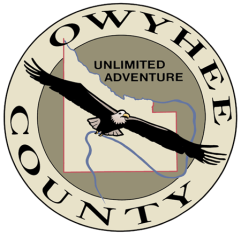 April 20, 2022Scott Jensen – ChairChad Nettleton – Vice ChairRich Curtis – CommissionerBob Thomas – CommissionerDean Young – Commissioner11:30 am 17069 Basey St., Murphy, ID 836506:00 pm 410 Roosevelt Ave, Grand View, ID 83624